ПОСТАНОВЛЕНИЕглавы МО «Себеусадское сельское поселение»Моркинского района, Республики Марий Элот  8 июля 2019 года № 1О проекте решения Собрания депутатов Себеусадского сельского поселения «О принятии Устава Себеусадского сельского поселения Моркинского муниципального района Республики Марий Эл» и о назначении публичных слушаний по данному проекту решения в муниципальном образовании «Себеусадское сельское поселение»В соответствии с Положением о публичных слушаниях в муниципальном образовании «Себеусадское сельское поселение», в целях выявления общественного мнения по проекту решения Собрания депутатов Себеусадского сельского поселения  «О принятии Устава Себеусадского сельского поселения Моркинского муниципального района Республики Марий Эл»:1. Разместить прилагаемый проект решения Собрания депутатов Себеусадского сельского поселения «О принятии Устава Себеусадского сельского поселения Моркинского муниципального района Республики Марий Эл» в информационно-телекоммуникационной сети «Интернет» - на портале Республики Марий Эл, расположенному по электронному адресу: http://mari-el.gov.ru/morki/sebeusad/ .2. Назначить публичные слушания по теме: «О принятии Устава Себеусадского сельского поселения Моркинского муниципального района Республики Марий Эл» на 12 августа 2019 года в 15 ч. 00 мин. в Администрации муниципального образования «Себеусадское сельское поселение».3. Предложения по проекту решения Собрания депутатов Себеусадского сельского поселения «О принятии Устава Себеусадского сельского поселения Моркинского муниципального района Республики Марий Эл» направляются в письменном виде до 17 часов 00 минут 5 августа 2019 года по адресу: Республика Марий Эл, Моркинский район, д.Себеусад, ул. Колхлзная, д.4).4. Настоящее распоряжение вступает в силу после его обнародования.Приложение К постановлению Главы муниципального образования «Себеусадское сельское поселение» от8 июля 2019 года № 1РЕШЕНИЕПРОЕКТ____________ сессия	   		                             от __ июля 2019 года второго  созыва	        № __О принятии Устава Себеусадского сельского поселения Моркинского муниципального района Республики Марий ЭлВ соответствии с Федеральным законом от 06.10.2003 № 131-ФЗ «Об общих принципах организации местного самоуправления в Российской Федерации», Законом Республики Марий Эл от 26.12.2017 № 65-З «О внесений изменений в отдельные законодательные акты Республики Марий Эл», Законом Республики Марий Эл от 31.05.2007 № 25-З «О реализации полномочий Республики Марий Эл в области муниципальной службы», Законом Республики Марий от 04.03.2005 №3-З «О регулировании отдельных отношений, связанных осуществлением местного самоуправления в Республике Марий Эл», Собрание депутатов Себеусадского сельского поселения р е ш и л о:1. Утвердить Устав Себеусадского сельского поселения Моркинского муниципального района Республики Марий Эл.2. Признать утратившими силу Устав муниципального образования «Себеусадское сельское поселение», утвержденный решением Собрания депутатов муниципального образования «Себеусадское сельское поселение» от 23 декабря 2009 года №26.3. Признать утратившими силу решения Собрания депутатов муниципального образования «Себеусадское сельское поселение» от: – 28.02.2011 года № 68 «О внесении изменений и дополнений в Устав муниципального образования «Себеусадское сельское поселение»;– 15.10.2011 года № 89 «О внесении изменений в Устав муниципального образования «Себеусадское сельское поселение»; – 08.04.2013 года № 133 «О внесении изменений в Устав муниципального образования «Себеусадское сельское поселение»;– 18.04.2014 года № 163 «О внесении изменений в Устав муниципального образования «Себеусадское сельское поселение»;– 10.12.2014 года № 23 «О внесении изменений в Устав муниципального образования «Себеусадское сельское поселение»;– 03.04.2015 года № 37 «О внесении изменений и дополнений в Устав муниципального образования «Себеусадское сельское поселение»;– 27.11.2015 года № 56 «О внесении изменений и дополнений в Устав муниципального образования «Себеусадское сельское поселение»;– 17.06.2016 года № 89 «О внесении изменений и дополнений в Устав муниципального образования «Себеусадское сельское поселение»;– 24.11.2016 года № 105 «О внесении изменений и дополнений в Устав муниципального образования «Себеусадское сельское поселение»;– 30.06.2017 года № 122 «О внесении изменений и дополнений в Устав муниципального образования «Себеусадское сельское поселение»;– 29.03.2018 года № 148 «О внесении изменений и дополнений в Устав муниципального образования «Себеусадское сельское поселение»;3.Обнародовать настоящее решение и разместить в информационно- телекоммуникационной сети « Интернет» на портале Республики Марий Эл, расположенному по электронному адресу: http://mari-el.gov.ru/morki/sebeusad/ .            4. Настоящее решение вступает в силу после его обнародования.   «Волаксола ялкундем» муниципальный образованийын депутатше- влакын  Погынжо425146,  Морко район, Волаксола ял Колхозный урем, 4 тел. (83635) 9-35-87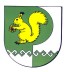 Собрание депутатовмуниципального образования«Себеусадское сельское поселение»425146, Моркинский район, д.Себеусад, ул.Колхозная, д.4 тел. (83635)9-35-87Глава муниципального образования      «Себеусадское сельское поселение»                                                                           И.П.ВладимироваГлава муниципального образования      «Себеусадское сельское поселение»                                                                           И.П.Владимирова